Publicado en   el 25/06/2016 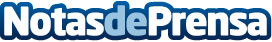 El SEPAD convoca la XXII edición del certamen literario ‘Experiencia y Vida’Datos de contacto:Nota de prensa publicada en: https://www.notasdeprensa.es/el-sepad-convoca-la-xxii-edicion-del-certamen Categorias: Literatura Extremadura http://www.notasdeprensa.es